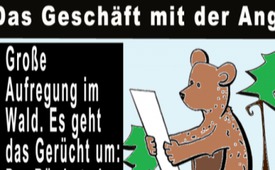 Das Geschäft mit der Angst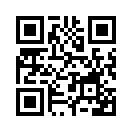 Inwieweit kann Angst unsere Gesundheit beeinflussen? Sehen Sie dazu diesen kleinen Tiercomic, der das Thema auf unterhaltsame Weise veranschaulicht und zum Nachdenken anregt ...Große Aufregung im Wald. Es geht das Gerücht um: Der Bär hat eine Todesliste…

Hirsch:   Entschuldige, steht mein Name auf dieser Liste?
Bär:     Ja! Hier steht dein Name.

Angst und Schrecken überfällt den Hirsch - und nach zwei Tagen findet man ihn-tot!
Unter den Tieren im Wald breitet such Panik aus.

Wildschwein:   Bin ich auch drauf?
Bär:       Ja, dein Name steht auch drauf!

Das trifft das Wildschwein wie ein stich ins Herz.Zwei Tage später ist es tot!
Die Tiere im Wald verzagen. Neu ein kleiner, unbeschwerter Hase wagt sich noch zum Bären.

Hase:   Hey Bär! Steh ich auch auf deiner Liste?
Bär:     Ja, du auch!
Hase:   Sag mal, kannst du mich da streichen?
Bär:     Ja klar, kein Problem!von js.Quellen:http://www.anti-zensur.info/azkmediacenter.php?mediacenter=conference&topic=10&id=155Das könnte Sie auch interessieren:#Comic - www.kla.tv/ComicKla.TV – Die anderen Nachrichten ... frei – unabhängig – unzensiert ...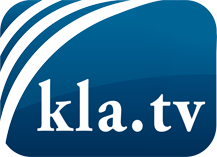 was die Medien nicht verschweigen sollten ...wenig Gehörtes vom Volk, für das Volk ...tägliche News ab 19:45 Uhr auf www.kla.tvDranbleiben lohnt sich!Kostenloses Abonnement mit wöchentlichen News per E-Mail erhalten Sie unter: www.kla.tv/aboSicherheitshinweis:Gegenstimmen werden leider immer weiter zensiert und unterdrückt. Solange wir nicht gemäß den Interessen und Ideologien der Systempresse berichten, müssen wir jederzeit damit rechnen, dass Vorwände gesucht werden, um Kla.TV zu sperren oder zu schaden.Vernetzen Sie sich darum heute noch internetunabhängig!
Klicken Sie hier: www.kla.tv/vernetzungLizenz:    Creative Commons-Lizenz mit Namensnennung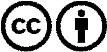 Verbreitung und Wiederaufbereitung ist mit Namensnennung erwünscht! Das Material darf jedoch nicht aus dem Kontext gerissen präsentiert werden. Mit öffentlichen Geldern (GEZ, Serafe, GIS, ...) finanzierte Institutionen ist die Verwendung ohne Rückfrage untersagt. Verstöße können strafrechtlich verfolgt werden.